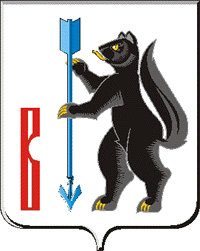 АДМИНИСТРАЦИЯГОРОДСКОГО ОКРУГА ВЕРХОТУРСКИЙР А С П О Р Я Ж Е Н И Еот 15.07.2019г. № 233г. ВерхотурьеО создании рабочей группы для подготовки предложений по переходу на исчисление налога на имущество физических лиц, исходя из кадастровой стоимости объектов налогообложенияВ соответствии с главой 32 Налогового кодекса Российской Федерации, в целях организации работы по переходу на исчисление налога на имущество физических лиц, исходя из кадастровой стоимости объектов налогообложения, руководствуясь Уставом городского округа Верхотурский:1. Создать рабочую группу для подготовки предложений по переходу на исчисление налога на имущество физических лиц, исходя из кадастровой стоимости объектов налогообложения.2. Утвердить прилагаемые:1) Положение о рабочей группе для подготовки предложений по переходу на исчисление налога на имущество физических лиц, исходя из кадастровой стоимости объектов налогообложения;2) состав рабочей группы для подготовки предложений по переходу на исчисление налога на имущество физических лиц, исходя из кадастровой стоимости объектов налогообложения.3. Опубликовать настоящее распоряжение в информационном бюллетене «Верхотурская неделя» и разместить на официальном сайте городского округа Верхотурский.4. Контроль исполнения настоящего распоряжение оставляю за собой.Главагородского округа Верхотурский                                                 А.Г. ЛихановУтвержденораспоряжением Администрациигородского округа Верхотурскийот 15.07.2019г. № 233«О создании рабочей группы для подготовки предложений по переходу на исчисление налога на имущество физических лиц, исходя из кадастровой стоимости объектов налогообложения»ПОЛОЖЕНИЕО РАБОЧЕЙ ГРУППЕ ДЛЯ ПОДГОТОВКИ ПРЕДЛОЖЕНИЙ ПО ПЕРЕХОДУНА ИСЧИСЛЕНИЕ НАЛОГА НА ИМУЩЕСТВО ФИЗИЧЕСКИХ ЛИЦ,ИСХОДЯ ИЗ КАДАСТРОВОЙ СТОИМОСТИ ОБЪЕКТОВ НАЛОГООБЛОЖЕНИЯ1. Рабочая группа для подготовки предложений по переходу на исчисление налога на имущество физических лиц, исходя из кадастровой стоимости объектов налогообложения (далее - Рабочая группа), создана в целях:1) разработки предложений по переходу на исчисление налога на имущество физических лиц, исходя из кадастровой стоимости объектов налогообложения, в части установления дифференцированных налоговых ставок в зависимости от кадастровой стоимости объектов налогообложения, налоговых вычетов и налоговых льгот по налогу на имущество физических лиц;2) принятия единого решения по установлению дифференцированных налоговых ставок в зависимости от кадастровой стоимости объектов налогообложения, налоговых вычетов и налоговых льгот по налогу на имущество физических лиц;3) подготовки проекта Решения Думы городского округа Верхотурский по налогу на имущество физических лиц.2. Деятельность Рабочей группы осуществляется в соответствии с законодательством Российской Федерации и настоящим Положением.3. Рабочая группа в целях реализации возложенных на нее полномочий имеет право:запрашивать от структурных подразделений Администрации городского округа Верхотурский и органов государственной власти, документы и материалы, необходимые для ее работы;приглашать на свои заседания начальников и специалистов Администрации городского округа Верхотурский и органов государственной власти;готовить свои заключения, вносить предложения по установлению дифференцированных налоговых ставок в зависимости от кадастровой стоимости объектов налогообложения, налоговых вычетов и налоговых льгот по налогу на имущество физических лиц.4. Рабочая группа состоит из 10 членов, в число которых входит председатель Рабочей группы, заместитель председателя Рабочей группы, секретарь Рабочей группы и другие члены Рабочей группы.5. Председатель рабочей группы:1) организует работу Рабочей группы;2) принимает решение о времени и месте проведения заседания Рабочей группы;3) созывает и ведет заседания Рабочей группы;4) принимает решения по оперативным вопросам деятельности Рабочей группы;5) подписывает протоколы заседаний Рабочей группы.6. Члены рабочей группы:вносят предложения по установлению дифференцированных налоговых ставок в зависимости от кадастровой стоимости объектов налогообложения, налоговых вычетов и налоговых льгот по налогу на имущество физических лиц;участвуют в подготовке материалов к заседаниям Рабочей группы;участвуют в принятии единого решения по установлению дифференцированных налоговых ставок в зависимости от кадастровой стоимости объектов налогообложения, налоговых вычетов и налоговых льгот по налогу на имущество физических лиц.7. Секретарь Рабочей группы:информирует членов Рабочей группы о дате, месте и времени проведения заседания Рабочей группы;обеспечивает подготовку документов к рассмотрению на заседании Рабочей группы;ведет и оформляет в соответствии с требованиями действующего законодательства протокол заседания Рабочей группы и передает на подпись председателю Рабочей группы;обеспечивает сохранность документов Рабочей группы.В отсутствие секретаря Рабочей группы его обязанности выполняет член Рабочей группы, назначенный председателем Рабочей группы.Секретарь Рабочей группы не обладает правом голоса на заседаниях Рабочей группы.8. Рабочая группа осуществляет свою деятельность на коллегиальной основе. Формой ее работы являются заседания.9. Заседания Рабочей группы проводятся по мере необходимости, но не реже чем один раз в два месяца. Заседание Рабочей группы считается правомочным при наличии не менее 5 членов Рабочей группы.10. Решения Рабочей группы принимаются простым большинством голосов присутствующих на заседании членов Рабочей группы, оформляются протоколом и подписываются председателем Рабочей группы или его заместителем, председательствующим на заседании.11. Копия протокола (выписка из протокола) заседания Рабочей группы в 10-дневный срок направляется членам Рабочей группы.Утвержденраспоряжением Администрациигородского округа Верхотурскийот 15.07.2019г. № 233«О создании рабочей группы для подготовки предложений по переходу на исчисление налога на имущество физических лиц, исходя из кадастровой стоимости объектов налогообложения»СОСТАВРАБОЧЕЙ ГРУППЫ ДЛЯ ПОДГОТОВКИ ПРЕДЛОЖЕНИЙ ПО ПЕРЕХОДУНА ИСЧИСЛЕНИЕ НАЛОГА НА ИМУЩЕСТВО ФИЗИЧЕСКИХ ЛИЦ,ИСХОДЯ ИЗ КАДАСТРОВОЙ СТОИМОСТИ ОБЪЕКТОВ НАЛОГООБЛОЖЕНИЯЛихановАлексей Геннадьевич-Глава городского округа Верхотурский, председатель рабочей группыНарсееваЕлена Николаевна-Председатель комитета экономики и планирования Администрации городского округа Верхотурский, заместитель председателя рабочей группыМамаеваНадежда Владимировна-главный специалист комитета экономики и планирования Администрации городского округа Верхотурский, секретарь рабочей группыЧлены Рабочей группы:Члены Рабочей группы:Члены Рабочей группы:ГлушковаСветлана НиколаевнаНачальник Финансового управления Администрации городского округа ВерхотурскийКомарницкийИгорь Анатольевич-Председатель Думы городского округа Верхотурский(по согласованию)ЛумповаЕлена СергеевнаПредседатель комитета по управлению муниципальным имуществомПоздняковаЛюбовь Павловна-начальник юридического управления Администрации городского округа ВерхотурскийХвастовскаяЮлия Владимировна-И.о.начальника Межрайонной ИФНС России N 26 по Свердловской области (по согласованию)ЩербининаЕлена НиколаевнаВедущий специалист отдела формирования и исполнения бюджета Финансового управления Администрации городского округа Верхотурский  ЖаркевичНадежда ВикторовнаСтарший инспектор отдела камеральных проверок Межрайонной ИФНС России N 26 по Свердловской области (по согласованию)